Nagelfrees BitjesAlles wat je wilt weten over welk bitje je waarvoor gebruikt.Soorten bitjes:Je hebt vier verschillende soorten bitjesMandrel bitje met schuurrolletjesDiamond bitjes Carbide bitjes Keramische bitjes 1. Mandrel bitje met schuurrolletjesEen mandrel bitje is een bitje waar het schuurrolletje op bevestigd is. De schuurrolletje worden gemaakt van een ruw materiaal.De schuurrolletje zijn vaak in een 80, 100, 150 en 240 gritt.Een mandrel bitje met schuurrolletje wordt vaak gebruikt om gellak, rubberbase, biab, gel en acryl te verwijderen. De schuurrolletjes hebben verschillende soorten grofheid (gritt):Fijn: hiermee kan je de natuurlijke nagel opruwenMiddel: hiermee kan je oud product verwijderen van gel producten en mee in model vijlenGrof: hiermee kan je oud product verwijderenVoordelen van schuurrolletje:Makkelijk te vervangen (het verwijderen is soms wat lastig van de mandrel)Ze zijn goedkoop Ze zijn makkelijk om mee te beginnen Nadelen van schuurrolletjes:Geven meer warmte op de nagel dan andere bitjesZe zijn niet herbruikbaar Je kan ze niet desinfecteren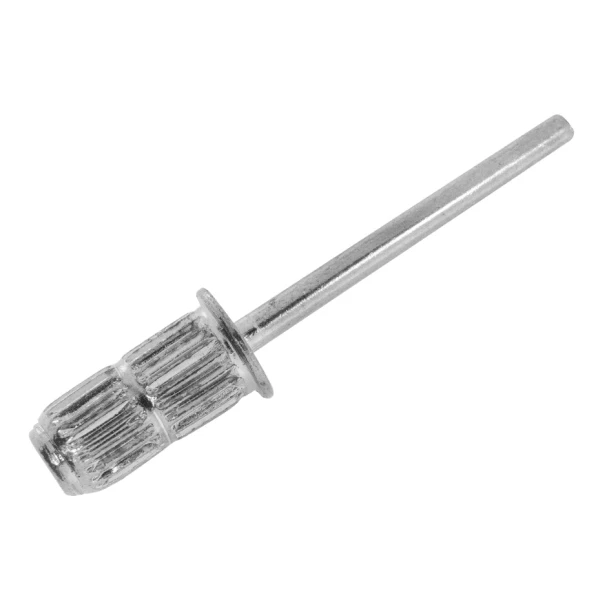 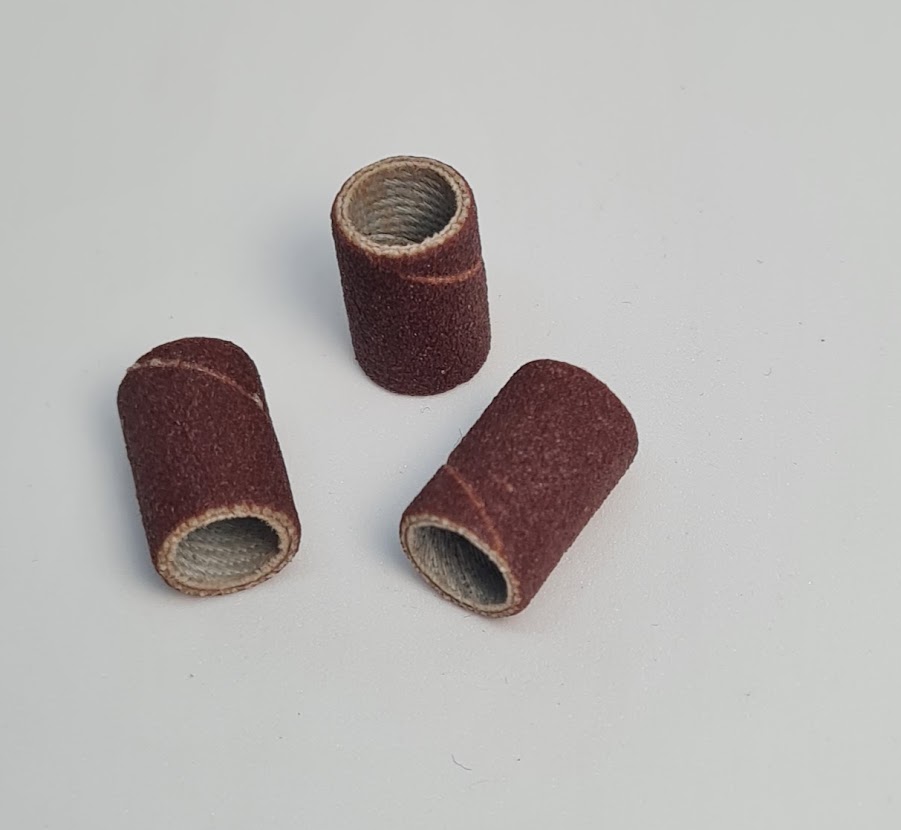 2. Diamond bitjesDiamond bitjes hebben metalen korreltjes aan het oppervlakte zitten. Met deze bitjes kun je zowel rechtsom als lichtsom gebruiken. Ze worden gemaakt van verschillende soorten metaal, zoals roestvrijstaal, titanium en carbide. Hierdoor verschillen de prijzen erg in bitjes.De diamond bitjes worden vaak gebruikt voor manicure en pedicure behandelingen. Ze kunnen ook gebruikt worden voor het opruwen van de natuurlijke nagel en het afwerken van de gel en acryl. Als je ze voor het afwerken gebruikt, dan slijten ze sneller. Voordelen van diamond bitjes:Ze zijn zowel rechtsom als linksom te gebruikenZe geven minder warmte dan de schuurrolletjesZe zijn herbruikbaarJe kan ze desinfecteren Nadelen van diamond bitjes:Ze slijten sneller als je ze gebruikt voor het afwerken van gel en acryl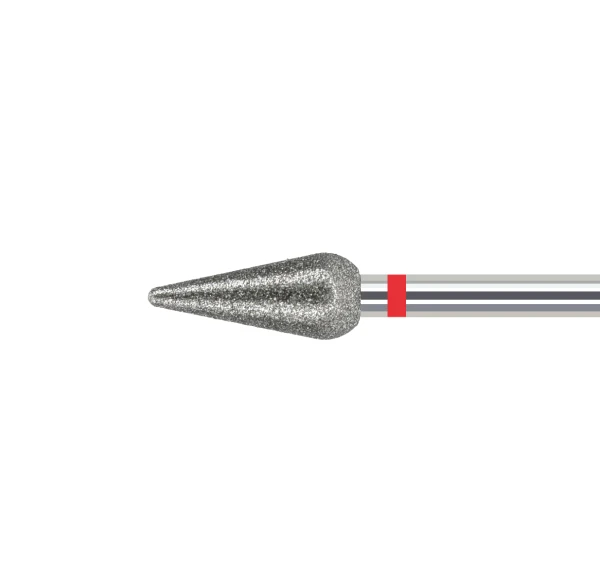 3. Carbide bitjesMet carbide bitjes vijl je alle soorten product heel makkelijk weg, omdat ze metalen ‘tandjes’ hebben. Hoe meer ‘tandjes’ het bitje heeft hoe fijner het bitje is. Je kan de carbide bitjes maar in 1 richting gebruiken. Ben je linkshandig, dan zal je een linkshandig bitje moeten hebben. Er bestaan carbide bitjes die zowel rechtsom als linksom te gebruiken zijn. Dit moet dan duidelijk bij het bitje erbij staan. Een carbide bitje laat een glad oppervlakte achter en geen ruw oppervlakte zoals het diamond bitje. De carbide bitjes worden gebruikt om gel en acryl product te verwijderen. Gebruik een carbide bitje nooit op de natuurlijke nagel. Voordelen van carbide bitjes:Ze zijn herbruikbaar Je kan ze desinfecteren Makkelijk product mee te verwijderenNadelen van carbide bitjes:Ze zijn maar één richting op te gebruiken (mits anders vermeld)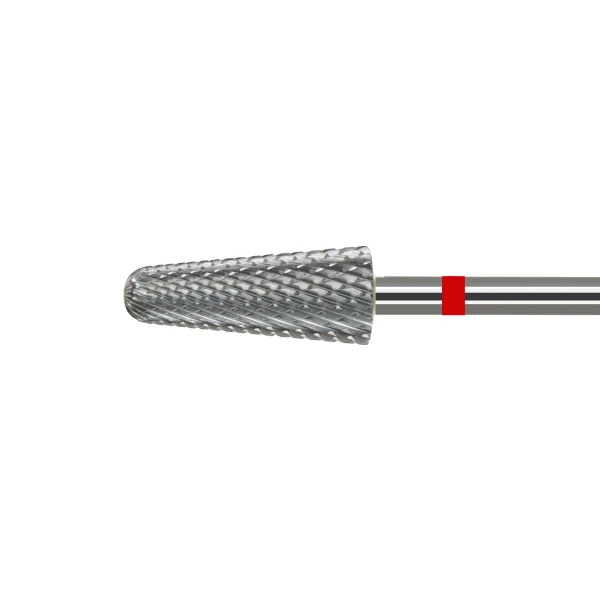 4. Keramische bitjesKeramische bitjes zijn gemaakt van keramisch materiaal. Ze hebben ook een soort van ‘tandjes’. Hoe meer ‘tandjes’ het bitje heeft hoe fijner het bitje is. Je kan de keramische bitjes maar in 1 richting gebruiken. Ben je linkshandig, dan zal je een linkshandig bitje moeten hebben. Er bestaan keramische bitjes die zowel rechtsom als linksom te gebruiken zijn. Dit moet dan duidelijk bij het bitje erbij staan. Keramische bitjes zal je eerder moeten vervangen dan carbide bitjes, dit omdat ze wat zachter van materiaal zijn. Je vijlt er wel sneller mee. De keramische bitjes worden vooral gebruikt voor gel producten te verwijderen. Maar acryl producten kunnen er ook mee verwijderd worden. Er zijn ook keramische bitjes voor de manicure behandeling. Deze zijn een stuk fijner van structuur.Voordelen van keramische bitjes:Licht en zacht in gebruikJe kan ze desinfecteren Makkelijk product mee te verwijderen en geeft minder warmte Nadelen van keramische bitjes:Je moet ze eerder vervangen dan metalen bitjes Ze zijn maar één richting op te gebruiken (mits anders vermeld)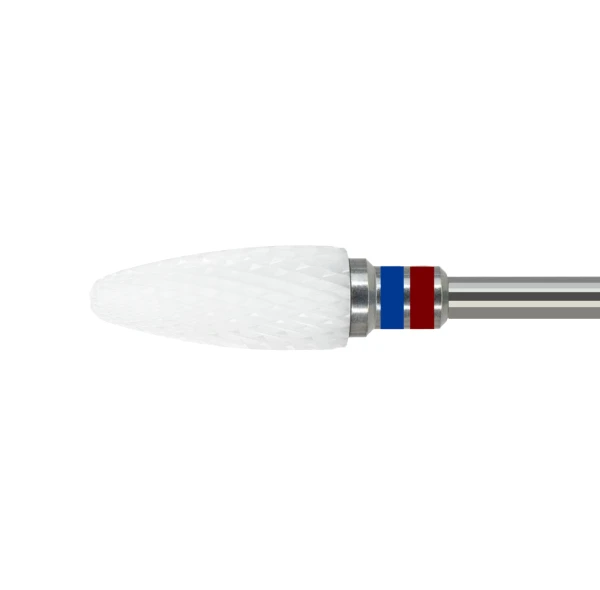 De grootte van de bitjesBitjes zijn er is verschillende maten en vormen. Hierbij gaat het er ook om wat je zelf makkelijk in gebruik vind. Hoe kleiner het bitjes is hoe sneller hij ronddraait en meer roterende bewegingen maakt. Hoe groter het bitje hoe minder snel hij ronddraait. Vormen:Er zijn verschillende vormen bitjes die allemaal een eigen functie hebben. 1. Cilinder of barrel bitje Dit is een vierkant/rechthoekig bitje. Het bitje kan gebruikt worden voor de natuurlijke nagel opruwen of het product afwerken. Omdat de rand van het bitje wat scherp is moet je het bitje niet te dicht langs de nagelriemen gebruiken. 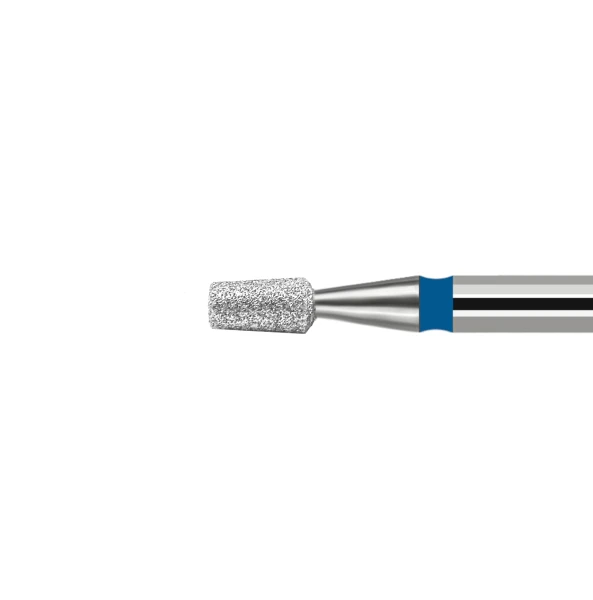 2. Kegel bitjeDit is een kegelvormig bitje.Het bitje kan gebruikt worden voor op de natuurlijke nagel en rond de nagelriemen. 3. Safety (veiligheidsbitje) bitjeHet safety bitje heeft een afgeronde bovenkant, waardoor je veilig bij de nagelriemen in de buurt kan komen met het bitje. 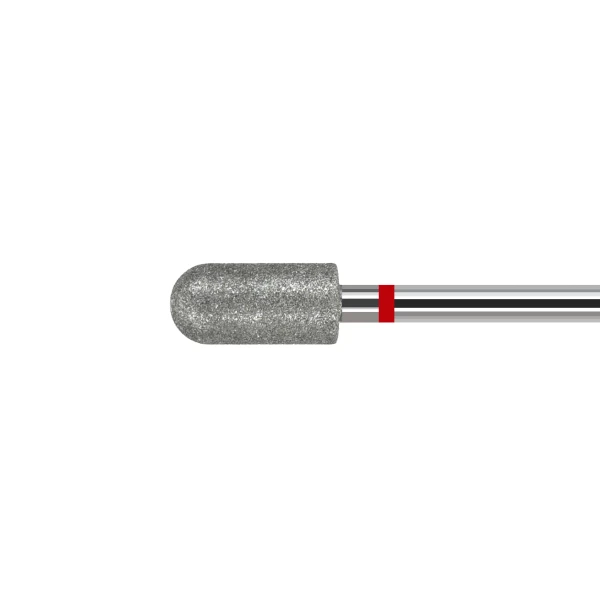 4. Flame of druppel bitjeHet flame bitje heeft een uiteinde dat lijkt op een lucifer, waardoor je makkelijk rond de nagelriemen kan werken. Het bitje is heel makkelijk voor het verwijderen van het nagelriemvliesje. Het bitje kan gebruikt worden op de natuurlijke nagel en na het aanbrengen van de gel of acryl producten.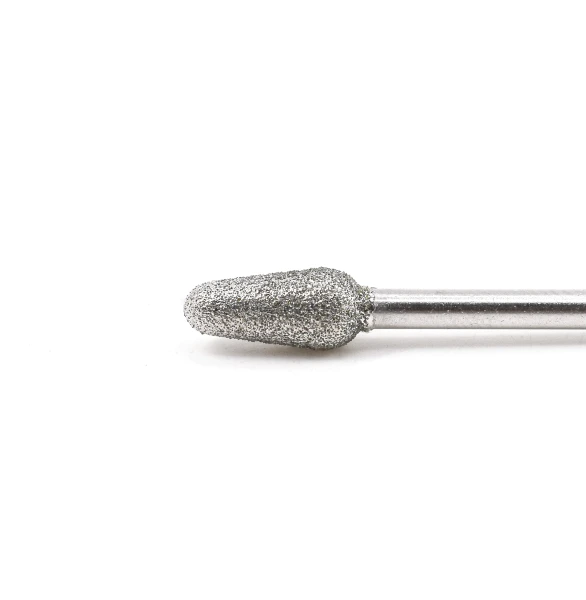 5. Balvormig bitjeHet balvormige bitje heeft een rond kopje. Het bitje kan gebruikt worden voor de nagelriemen. Ook kan er oude en losse huid mee verwijderd worden. 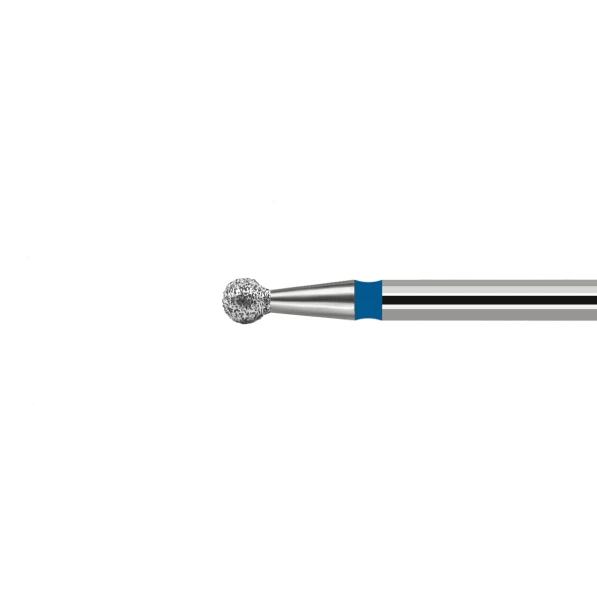 6. Needle (naald) bitjeHet needle bitje is een bitje met een naaldvormig uiteinde. Het bitje kan gebruikt worden voor de nagelriemen en de zijwallen. Ook kan er onder de nagel oneffenheden verwijderd worden. 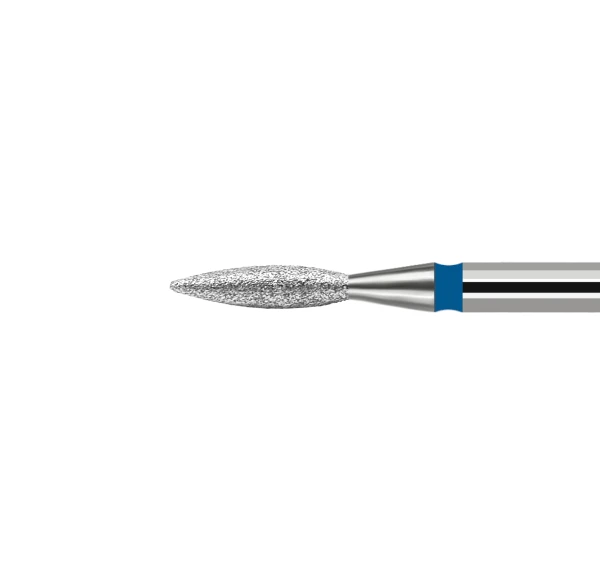 De kleurmarkering op de bitjes:De meeste bitjes hebben een kleurband om de bitjes heen. Deze kleur geeft aan wat de grofheid van het bitje is. Dit wordt internationaal gebruikt.Geel: extra fijnRood: fijn
Blauw of geen kleur: middelGroen: grofZwart: zeer grof Onderhoud:De bitjes hebben niet veel onderhoud nodig, maar je moet zo wel schoonmaken en reinigen. En vervangen als nodig is. Hierdoor werk je hygiënisch en gaan ze langer mee. Vervangen:De bitjes gaan lang mee, maar ze zijn aan vervanging toe als je merkt dat je meer druk moet zetten bij het frezen. Kwaliteit en levensduur:Bitjes worden in verschillende landen gemaakt, waardoor er kwaliteitsverschil in zit. De landen waar de meeste bitjes worden gemaakt zijn: Duitsland, Rusland, China, Korea en Japan.Duitsland:Duitse bitjes hebben een erg goede kwaliteit en gaan lang mee. Hierdoor zijn ze wel wat prijziger.Rusland:Russische bitjes hebben een goede kwaliteit en zijn wat goedkoper dan de Duitse. Japan:De bitjes uit Japan zijn redelijk kwa kwaliteit. China:De carbide en keramische bitjes uit China zijn redelijk goed, alleen de schuurrolletjes en diamond bitjes zijn minder kwa kwaliteit.Korea:De carbide en keramische bitjes uit Korea zijn redelijk goed, alleen de schuurrolletjes en diamond bitjes zijn minder kwa kwaliteit.De kwaliteit merk je in de korrel van het bitje en slijten ze sneller. Ook zijn de bitjes wat scherper, waardoor je je makkelijker kan snijden. 